Αγαπητοί γονείς και κηδεμόνες των μαθητών μας, σας ανακοινώνουμε, ότι η ενημέρωση γονέων και κηδεμόνων θα διεξαχθεί την Τρίτη 15 Νοεμβρίου 2022 ως εξής, σύμφωνα με την Πράξη Νο 14/26-09-2022  κι έγγραφο ενημέρωσης με αρ.πρ.428/3-10-2022.Προκειμένου της εύρυθμης λειτουργίας του σχολείου βασικού κι ολοημέρου προγράμματος και της ασφάλειας των μαθητών μας, η ενημέρωση θα διεξαχθεί στις 13:30 – 14:30 για τα κάτωθι τμήματα:Α΄1, γραφείο Συλλόγου Διδασκόντων, υπεύθυνη εκπ/κός κ. Γκούσκου Παναγιώτα. Α΄2, αίθουσα πολλαπλών χρήσεων, υπεύθ. εκπ/κός κ. Χατζηκωνσταντίνου Παναγιώτα.Β΄1, στην αίθουσα του Ε΄1, υπεύθυνη εκπ/κός κ. Δελή Ιωάννα.Β΄2, στην αίθουσα του Ε΄2, υπεύθυνη εκπ/κός κ. Λαζαρίδου Σεβαστή.Γ΄1, στην αίθουσα του ΣΤ΄1, υπεύθυνη εκπ/κός κ. Κουζούμη Μαρία.τα υπόλοιπα τμήματα Γ΄2, Δ΄1, Δ΄2  και ΣΤ΄2 στις αίθουσες διδασκαλίας τους.Ο εκπαιδευτικός του τμήματος Ε΄2, κ. Κυπριώτης Ραφαήλ Γεώργιος θα ενημερώσει τους γονείς και κηδεμόνες των μαθητών της στις 8:15-9:45 στην αίθουσα βιβλιοθήκης του σχολείου.Η εκπαιδευτικός του τμήματος ΣΤ΄1, κ. Καρυστινού Ιωάννα θα ενημερώσει από τις 11:00 τους γονείς και κηδεμόνες στην αίθουσα πολλαπλών χρήσεων, ενώ η εκπαιδευτικός του Ε΄1, κ. Μάρθα Μακρή, θα προβεί σε ενημέρωση από τις 12:00 στην αίθουσα της βιβλιοθήκης του σχολείου. Η προσέλευση των γονέων και κηδεμόνων θα γίνει από την είσοδο έξοδο της οδού Βενιζέλου. Όσοι γονείς δεν διευκολύνονται για τις ορισθείσες ημέρες κι ώρες θα επικοινωνήσουν με τις υπεύθυνες εκπαιδευτικούς των τμημάτων για εκ νέου ραντεβού. Ο Σύλλογος διδασκόντων είναι πρόθυμος να εξυπηρετήσει και σε τηλεφωνική συζήτηση / επικοινωνία. Ωστόσο το σχολείο χορηγεί γονική άδεια για την ημέρα παράστασης του γονέα στη σχολική μονάδα.Η εκπαιδευτικός του τμήματος ένταξης θα δέχεται τους γονείς και κηδεμόνες των μαθητών της στην αίθουσα του τμήματός της κατόπιν συνεννόησης. Προς εξυπηρέτησή τους οι γονείς δύνανται να κάνουν χρήση της εβδομαδιαίας ώρας συνάντησης - επικοινωνίας με τη συγκεκριμένη εκπαιδευτικό. Η ΔΙΕΥΘΥΝΤΡΙΑ ΤΟΥ ΣΧΟΛΕΙΟΥ& Ο ΣΥΛΛΟΓΟΣ ΔΙΔΑΣΚΟΝΤΩΝ 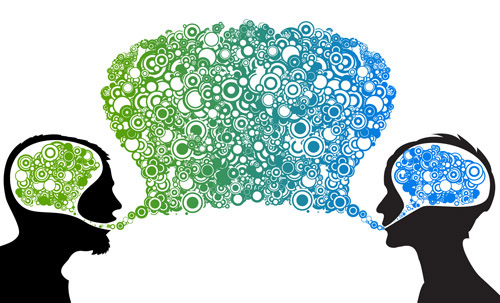 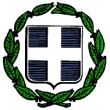 ΕΛΛΗΝΙΚΗ   ΔΗΜΟΚΡΑΤΙΑΥΠΟΥΡΓΕΙΟ ΠΑΙΔΕΙΑΣ ΚΑΙ ΘΡΗΣΚΕΥΜΑΤΩΝΠΕΡΙΦ/ΚΗ  Δ/ΝΣΗ  Α/ΘΜΙΑΣ &  Β/ΘΜΙΑΣ ΕΚΠ/ΣΗΣ ΑΤΤΙΚΗΣΔΙΕΥΘΥΝΣΗ Π.Ε.  Δ΄ ΑΘΗΝΑΣ                  2ο Δημοτικό Σχολείο Γλυφάδας Γλυφάδα, 9/11/2022Αρ.Πρωτ.:534Γλυφάδα, 9/11/2022Αρ.Πρωτ.:534ΕΛΛΗΝΙΚΗ   ΔΗΜΟΚΡΑΤΙΑΥΠΟΥΡΓΕΙΟ ΠΑΙΔΕΙΑΣ ΚΑΙ ΘΡΗΣΚΕΥΜΑΤΩΝΠΕΡΙΦ/ΚΗ  Δ/ΝΣΗ  Α/ΘΜΙΑΣ &  Β/ΘΜΙΑΣ ΕΚΠ/ΣΗΣ ΑΤΤΙΚΗΣΔΙΕΥΘΥΝΣΗ Π.Ε.  Δ΄ ΑΘΗΝΑΣ                  2ο Δημοτικό Σχολείο Γλυφάδας ΕΛΛΗΝΙΚΗ   ΔΗΜΟΚΡΑΤΙΑΥΠΟΥΡΓΕΙΟ ΠΑΙΔΕΙΑΣ ΚΑΙ ΘΡΗΣΚΕΥΜΑΤΩΝΠΕΡΙΦ/ΚΗ  Δ/ΝΣΗ  Α/ΘΜΙΑΣ &  Β/ΘΜΙΑΣ ΕΚΠ/ΣΗΣ ΑΤΤΙΚΗΣΔΙΕΥΘΥΝΣΗ Π.Ε.  Δ΄ ΑΘΗΝΑΣ                  2ο Δημοτικό Σχολείο Γλυφάδας ΕΛΛΗΝΙΚΗ   ΔΗΜΟΚΡΑΤΙΑΥΠΟΥΡΓΕΙΟ ΠΑΙΔΕΙΑΣ ΚΑΙ ΘΡΗΣΚΕΥΜΑΤΩΝΠΕΡΙΦ/ΚΗ  Δ/ΝΣΗ  Α/ΘΜΙΑΣ &  Β/ΘΜΙΑΣ ΕΚΠ/ΣΗΣ ΑΤΤΙΚΗΣΔΙΕΥΘΥΝΣΗ Π.Ε.  Δ΄ ΑΘΗΝΑΣ                  2ο Δημοτικό Σχολείο Γλυφάδας ΠΡΟΣ:ΓΟΝΕΙΣ ΚΑΙ ΚΗΔΕΜΟΝΕΣ ΤΩΝ ΜΑΘΗΤΩΝ ΤΟΥ ΣΧΟΛΕΙΟΥΓΟΝΕΙΣ ΚΑΙ ΚΗΔΕΜΟΝΕΣ ΤΩΝ ΜΑΘΗΤΩΝ ΤΟΥ ΣΧΟΛΕΙΟΥΠΡΟΣ:ΓΟΝΕΙΣ ΚΑΙ ΚΗΔΕΜΟΝΕΣ ΤΩΝ ΜΑΘΗΤΩΝ ΤΟΥ ΣΧΟΛΕΙΟΥΓΟΝΕΙΣ ΚΑΙ ΚΗΔΕΜΟΝΕΣ ΤΩΝ ΜΑΘΗΤΩΝ ΤΟΥ ΣΧΟΛΕΙΟΥ «ΕΝΗΜΕΡΩΣΗ ΓΟΝΕΩΝ ΚΑΙ ΚΗΔΕΜΟΝΩΝΑΝΑΚΟΙΝΩΣΗ»